Краснодарский край Кущёвский район ст.КисляковскаяМуниципальное автономное общеобразовательное учреждениеСредняя общеобразовательная школа №2им. Трубилина И.Т.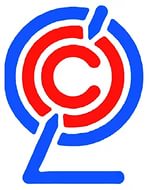 Инновационный проектРАБОЧАЯ ПРОГРАММАПо русскому языкуУровень образования (класс)Начальное общее образование 1 – 4 классы.Количество часов 658Учитель: Охрименко Марина НиколаевнаПрограмма разработана на основе ООП НОО МАОУ СОШ №2 им. Трубилина И.Т., авторской программы  по русскому языку Канакиной В.П.,  Горецкого В.Г., Дементьевой М.Н. ,Стефаненко Н.А., Бойкиной М.В. , Москва «Просвещение» 1.Тема инновационной программы     Рабочая программа по русскому языку для 1- 4 классов.2.Методологическое обоснование проектаПредмет «Русский язык» играет важную роль в реализации основных целевых установок начального образования: становлении основ гражданской идентичности и мировоззрения; формировании основ умения учиться и способности к организации своей деятельности; духовно-нравственном развитии и воспитании младших школьников.Содержание предмета направлено на формирование функциональной грамотности и коммуникативной компетентности. Русский язык является для младших школьников основой всего процесса обучения, средством развития их мышления, воображения, интеллектуальных и творческих способностей, основным каналом социализации личности. «Дитя входит в духовную жизнь окружающих его людей единственно через посредство отечественного языка, и, наоборот, мир, окружающий дитя, отражается в нём своей духовной стороной только через посредство той же среды — отечественного языка» (К. Д. Ушинский). Изучение русского языка в начальных классах — первоначальный этап системы лингвистического образования и речевого развития, обеспечивающий готовность выпускников начальной школы к дальнейшему образованию.2.1.Актуальность программы для развития системы образования, соответствие ведущим инновационным направлениям развития образования Краснодарского края.Изучение русского языка в начальной школе представляет собой первоначальный этап системы лингвистического образования и речевого развития учащихся. Специфика начального курса русского языка заключается в его тесной взаимосвязи со всеми учебными предметами, особенно с литературным чтением. Эти два предмета представляют собой единую образовательную область, в которой изучение русского языка сочетается с обучением чтению и первоначальным литературным образованием.Учебный предмет «Русский язык» занимает ведущее место в начальном обучении, поскольку направлен на формирование функциональной грамотности младших школьников. В целом начальный курс русского языка представлен как совокупность понятий, правил, сведений, взаимодействующих между собой и являющихся основой для интеллектуального и коммуникативного развития детей. Усиливается объяснительный аспект описания системы языка, обучение культуре речи, формирование коммуникативных умений и навыков в ситуациях, актуальных для практики общения младших школьников.Рабочая программа ориентирована на усвоение обязательного минимума гуманитарного образования, позволяет работать без перегрузок в классе с детьми разного уровня обучения.Данная программа предполагает изучение родного языка в единстве с целенаправленным формированием у детей развернутой структуры учебной деятельности и познавательной самостоятельности: умением самостоятельно планировать учебную работу и пользоваться различными справочными материалами, способностью к самооценке и самоконтролю.2.2 Нормативно – правовое обеспечение инновационной программы.   Рабочая программа по русскому языку для 1-4  классов разработана в соответствии с требованиями следующих документов:Федерального государственного образовательного стандарта начального общего образования (Приказ Министерства образования и науки Российской Федерации от 6 октября 2009 г. № 373, с изменениями). Основной образовательной  программы основного общего образования                                                                                муниципального автономного общеобразовательного учреждения средней общеобразовательной школы № 2 им. Трубилина И.Т. на 2015-20   годы, принятой решением педагогического совета МАОУ СОШ № 2 им. Трубилина И.Т.,  протокол № 1 от 31 августа 2015 года. Авторской программы Канакина В.П., Горецкий В.Г., Дементьева М.Н., Стефаненко Н.А., Бойкина М.В. Сборник рабочих программ (1-4 классы). Пособие для учителей образовательных учреждений. Москва «Просвещение» 2011.Авторы: Анащенко С.В., Бантова М.А., Бельтюкова Г.В., Бойкина М.В., Волкова С.И., Горецкий В.Г., Дементьева М.Н., Зеленина Л.М., Канакина В.П., Климанова Л.Ф., Моро М.И., Плешаков А.А., Роговцева Н.И., Степанов С.В., Стефаненко Н.А., Хохлова Т.Е.2.3.Проблема инновационной деятельности. Степень теоретической и практической проработанности проблемы инновационной деятельности.Программа направлена на реализацию средствами предмета «Русский язык» основных задач образовательной области «Филология»: — формирование первоначальных представлений о единстве и многообразии языкового и культурного пространства России, о языке как основе национального самосознания;— развитие диалогической и монологической устной и письменной речи; — развитие коммуникативных умений;— развитие нравственных и эстетических чувств; — развитие способностей к творческой деятельности.Программа определяет ряд практических задач, решение которых обеспечит достижение основных целей изучения предмета:• развитие речи, мышления, воображения школьников, умения выбирать средства языка в соответствии с целями, задачами и условиями общения; • формирование у младших школьников первоначальных представлений о системе и структуре русского языка: лексике, фонетике, графике, орфоэпии, морфемике (состав слова), морфологии и синтаксисе;• формирование навыков культуры речи во всех её проявлениях, умений правильно писать и читать, участвовать в диалоге, составлять несложные устные монологические высказывания и письменные тексты;• воспитание позитивного эмоционально-ценностного отношения к русскому языку, чувства сопричастности к сохранению его уникальности и чистоты; пробуждение познавательного интереса к языку, стремления совершенствовать свою речь.Курс русского языка начинается с обучения грамоте. Обучение грамоте направлено на формирование навыка чтения и основ элементарного графического навыка, развитие речевых умений, обогащение и активизацию словаря, совершенствование фонематического слуха, осуществление грамматико-орфографической пропедевтики. Задачи обучения грамоте решаются на уроках обучения чтению и на уроках обучения письму. Обучение письму идёт параллельно с обучением чтению с учётом принципа координации устной и письменной речи. Содержание обучения грамоте обеспечивает решение основных задач трёх его периодов: добукварного (подготовительного), букварного (основного) и послебукварного (заключительного).Добукварныйпериод является введением в систему языкового и литературного образования. Его содержание направлено на создание мотивации к учебной деятельности, развитие интереса к самому процессу чтения. Особое внимание на этом этапе уделяется выявлению начального уровня развитости устных форм речи у каждого ученика, особенно слушания и говорения. Стоит и другая задача — приобщение к учебной деятельности, приучение к требованиям школы. Введение детей в мир языка начинается со знакомства со словом, его значением, с осмысления его номинативной функции в различных коммуникативно-речевых ситуациях, с различения в слове его содержания (значения) и формы (фонетической и графической). У первоклассников формируются первоначальные представления о предложении, развивается фонематический слух и умение определять последовательность звуков в словах различной звуковой и слоговой структуры. Они учатся осуществлять звуковой анализ слов с использованием схем-моделей, делить слова на слоги, находить в слове ударный слог, «читать» слова по следам звукового анализа, ориентируясь на знак ударения и букву ударного гласного звука. На подготовительном этапе формируются первоначальные представления о гласных и согласных (твёрдых и мягких звуках), изучаются первые пять гласных звуков и обозначающие их буквы. На уроках письма дети усваивают требования к положению тетради, ручки, к правильной посадке, учатся писать сначала элементы букв, а затем овладевают письмом букв. Содержание букварного периода охватывает изучение первых согласных звуков и их буквенных обозначений; последующих гласных звуков и букв, их обозначающих; знакомство с гласными звуками, обозначающими два звука; знакомство с буквами, не обозначающими звуков. Специфическая особенность данного этапа заключается в непосредственном обучении чтению, усвоению его механизма. Первоклассники осваивают два вида чтения: орфографическое (читаю, как написано) и орфоэпическое (читаю, как говорю); работают со слоговыми таблицами и слогами-слияниями; осваивают письмо всех гласных и согласных букв, слогов с различными видами соединений, слов, предложений, небольших текстов.Послебукварный(заключительный)— повторительно-обобщающий этап. На данном этапе обучения грамоте осуществляется постепенный переход к чтению целыми словами, формируется умение читать про себя, развиваются и совершенствуются процессы сознательного, правильного, темпового и выразительного чтения слов, предложений, текстов. Учащиеся знакомятся с речевым этикетом (словесные способы выражения приветствия, благодарности, прощания и т.д.) на основе чтения и разыгрывания ситуаций общения. Обучение элементам фонетики, лексики и грамматики идёт параллельно с формированием коммуникативно-речевых умений и навыков, с развитием творческих способностей детей. В этот период дети начинают читать литературные тексты и включаются в проектную деятельность по подготовке «Праздника букваря», в ходе которой происходит осмысление полученных в период обучения грамоте знаний. После обучения грамоте начинается раздельное изучение русского языка и литературного чтения. Систематический курс русского языка представлен в программе следующими содержательными линиями:• система языка (основы лингвистических знаний): лексика, фонетика и орфоэпия, графика, состав слова (морфемика), грамматика (морфология и синтаксис); • орфография и пунктуация; • развитие речи. Содержание курса имеет концентрическое строение, предусматривающее изучение одних и тех же разделов и тем в каждом классе. Такая структура программы позволяет учитывать степень подготовки учащихся к восприятию тех или иных сведений о языке, обеспечивает постепенное возрастание сложности материала и организует комплексное изучение грамматической теории, навыков правописания и развития речи. Языковой материал обеспечивает формирование у младших школьников первоначальных представлений о системе и структуре русского языка с учётом возрастных особенностей младших школьников, а также способствует усвоению ими норм русского литературного языка. Изучение орфографии и пунктуации, а также развитие устной и письменной речи учащихся служит решению практических задач общения и формирует навыки, определяющие культурный уровень учащихся. Программа направлена на формирование у младших школьников представлений о языке как явлении национальной культуры и основном средстве человеческого общения, на осознание ими значения русского языка как государственного языка Российской Федерации, языка межнационального общения.В программе выделен раздел «Виды речевой деятельности». Его содержание обеспечивает ориентацию младших школьников в целях, задачах, средствах и значении различных видов речевой деятельности (слушания, говорения, чтения и письма). Развитие и совершенствование всех видов речевой деятельности заложит основы для овладения устной и письменной формами языка, культурой речи. Учащиеся научатся адекватно воспринимать звучащую и письменную речь, анализировать свою и оценивать чужую речь, создавать собственные монологические устные высказывания и письменные тексты в соответствии с задачами коммуникации. Включение данного раздела в программу усиливает внимание к формированию коммуникативных умений и навыков, актуальных для практики общения младших школьников.Содержание систематического курса русского языка представлено в программе как совокупность понятий, правил, сведений, взаимодействующих между собой, отражающих реально существующую внутреннюю взаимосвязь всех сторон языка: фонетической, лексической, словообразовательной и грамматической (морфологической и синтаксической). Знакомясь с единицами языка разных уровней, учащиеся усваивают их роль, функции, а также связи и отношения, существующие в системе языка и речи. Усвоение морфологической и синтаксической структуры языка, правил строения слова и предложения, графической формы букв осуществляется на основе формирования символико-моделирующих учебных действий с языковыми единицами. Через овладение языком — его лексикой, фразеологией, фонетикой и графикой, богатейшей словообразовательной системой, его грамматикой, разнообразием синтаксических структур — формируется собственная языковая способность ученика, осуществляется становление личности. Значимое место в программе отводится темам «Текст», «Предложение и словосочетание». Они наиболее явственно обеспечивают формирование и развитие коммуникативно-речевой компетенции учащихся. Работа над текстом предусматривает  формирование речевых умений и овладение речеведческими сведениями и знаниями по языку, что создаст действенную основу для обучения школьников созданию текстов по образцу (изложение), собственных текстов разного типа (текст-повествование, текст-описание, текст-рассуждение) и жанра с учётом замысла, адресата и ситуации общения, соблюдению норм построения текста (логичность, последовательность, связность, соответствие теме и главной мысли и др.), развитию умений, связанных с оценкой и самооценкой выполненной учеником творческой работы.Работа над предложением и словосочетанием направлена на обучение учащихся нормам построения и образования предложений, на развитие умений пользоваться предложениями в устной и письменной речи, на обеспечение понимания содержания и структуры предложений в чужой речи. На синтаксической основе школьники осваивают нормы произношения, процессы словоизменения, формируются грамматические умения, орфографические и речевые навыки.Программа предусматривает формирование у младших школьников представлений о лексике русского языка. Освоение знаний о лексике способствует пониманию материальной природы языкового знака (слова как единства звучания и значения); осмыслению роли слова в выражении мыслей, чувств, эмоций; осознанию словарного богатства русского языка и эстетической функции родного слова; овладению умением выбора лексических средств в зависимости от цели, темы, основной мысли, адресата, ситуаций и условий общения; осознанию необходимости пополнять и обогащать собственный словарный запас как показатель интеллектуального и речевого развития личности. Серьёзное внимание уделяется в программе формированию фонетико-графических представлений о звуках и буквах русского языка. Чёткое представление звуковой и графической формы важно для формирования всех видов речевой деятельности: аудирования, говорения, чтения и письма.Важная роль отводится формированию представлений о грамматических понятиях: словообразовательных, морфологических, синтаксических. Усвоение грамматических понятий становится процессом умственного и речевого развития: у школьников развиваются интеллектуальные умения анализа, синтеза, сравнения, сопоставления, классификации, обобщения, что служит основой для дальнейшего формирования общеучебных, логических и познавательных (символико-моделирующих) универсальных действий с языковыми единицами.Программа предусматривает изучение орфографии и пунктуации на основе формирования универсальных учебных действий. Сформированность умений различать части речи и значимые части слова, обнаруживать орфограмму, различать её тип, соотносить орфограмму с определённым правилом, выполнять действие по правилу, осуществлять орфографический самоконтроль является основой грамотного, безошибочного письма.ОПИСАНИЕ МЕСТА УЧЕБНОГО ПРЕДМЕТА «РУССКИЙ ЯЗЫК» В УЧЕБНОМ ПЛАНЕНа изучение русского языка в начальной школе выделяется 675 ч. В 1 классе — 165 ч (5 ч в неделю, 33 учебные недели): из них 115 ч (23 учебные недели) отводится урокам обучения письму в период обучения грамоте и 50 ч (10 учебных недель) — урокам русского языка.Во 2—3 классах на уроки русского языка отводится по 170 ч (5 ч в неделю, 34 учебные недели в каждом классе), в 4 классе 153 ч ( 4,5 часа в неделю)ОПИСАНИЕ ЦЕННОСТНЫХ ОРИЕНТИРОВ СОДЕРЖАНИЯ УЧЕБНОГО ПРЕДМЕТА Ведущее место предмета «Русский язык» в системе общего образования обусловлено тем, что русский язык является государственным языком Российской Федерации, родным языком русского народа, средством межнационального общения. Изучение русского языка способствует формированию у учащихся представлений о языке как основном средстве человеческого общения, явлении национальной культуры и основе национального самосознания. В процессе изучения русского языка у учащихся начальной школы формируется позитивное эмоционально-ценностное отношение к русскому языку, стремление к его грамотному использованию, понимание того, что правильная устная и письменная речь являются показателем общей культуры человека. На уроках русского языка ученики получают начальное представление о нормах русского литературного языка и правилах речевого этикета, учатся ориентироваться в целях, задачах, условиях общения, выборе адекватных языковых средств, для успешного решения коммуникативной задачи.Русский язык является для учащихся основой всего процесса обучения, средством развития их мышления, воображения, интеллектуальных и творческих способностей, основным каналом социализации личности. Успехи в изучении русского языка во многом определяют результаты обучения по другим школьным предметам.СОДЕРЖАНИЕ УЧЕБНОГО ПРЕДМЕТА.Виды речевой деятельностиСлушание. Осознание цели и ситуации устного общения. Адекватное восприятие звучащей речи. Понимание на слух информации, содержащейся в предложенном тексте, определение основной мысли текста, передача его содержания по вопросам. Говорение. Выбор языковых средств в соответствии с целями и условиями для эффективного решения коммуникативной задачи. Практическое овладение диалогической формой речи. Овладение умениями начать, поддержать, закончить разговор, привлечь внимание и т. п. Практическое овладение устными монологическими высказываниями в соответствии с учебной задачей (описание, повествование, рассуждение). Овладение нормами речевого этикета в ситуациях учебного и бытового общения (приветствие, прощание, извинение, благодарность, обращение с просьбой). Соблюдение орфоэпических норм и правильной интонации.Чтение. Понимание учебного текста. Выборочное чтение с целью нахождения необходимого материала. Нахождение информации, заданной в тексте в явном виде. Формулирование простых выводов на основе информации, содержащейся в тексте. Интерпретация и обобщение содержащейся в тексте информации. Анализ и оценка содержания, языковых особенностей и структуры текста.Письмо. Овладение разборчивым аккуратным письмом с учётом гигиенических требований к этому виду учебной работы. Списывание, письмо под диктовку в соответствии с изученными правилами. Письменное изложение содержания прослушанного и прочитанного текстов (подробное, выборочное). Создание небольших собственных текстов (сочинений) по интересной детям тематике (на основе впечатлений, литературных произведений, сюжетных картин, серий картин, репродукций картин художников, просмотра фрагмента видеозаписи и т. п.).Обучение грамотеФонетика. Звуки речи. Осознание единства звукового состава слова и его значения. Установление числа и последовательности звуков в слове. Сопоставление слов, различающихся одним или несколькими звуками. Составление звуковых моделей слов. Сравнение моделей различных слов. Подбор слов к определённой модели. Различение гласных и согласных звуков, гласных ударных и безударных, согласных твёрдых и мягких, звонких и глухих. Слог как минимальная произносительная единица. Деление слов на слоги. Определение места ударения. Смыслоразличительная роль ударения.Графика. Различение звука и буквы: буква как знак звука. Овладение позиционным способом обозначения звуков буквами. Буквы гласных как показатель твёрдости-мягкости согласных звуков. Функция букв е, ё, ю, я. Мягкий знак как показатель мягкости предшествующего согласного звука. Знакомство с русским алфавитом как последовательностью букв. Чтение. Формирование навыка слогового чтения (ориентация на букву, обозначающую гласный звук). Плавное слоговое чтение и чтение целыми словами со скоростью, соответствующей индивидуальному темпу ребёнка. Осознанное чтение слов, словосочетаний, предложений и коротких текстов. Чтение с интонациями и паузами в соответствии со знаками препинания. Развитие осознанности и выразительности чтения на материале небольших текстов и стихотворений. Знакомство с орфоэпическим чтением (при переходе к чтению целыми словами). Орфографическое чтение (проговаривание) как средство самоконтроля при письме под диктовку и при списывании. Письмо. Усвоение гигиенических требований при письме. Развитие мелкой моторики пальцев и свободы движения руки. Развитие умения ориентироваться на пространстве листа в тетради и на пространстве классной доски. Овладение начертанием письменных прописных (заглавных) и строчных букв. Письмо букв, буквосочетаний, слогов, слов, предложений с соблюдением гигиенических норм. Овладение разборчивым, аккуратным письмом. Письмо под диктовку слов и предложений, написание которых не расходится с их произношением. Усвоение приёмов и последовательности правильного списывания текста. Овладение первичными навыками клавиатурного письма.Понимание функции небуквенных графических средств: пробела между словами, знака переноса. Слово и предложение. Восприятие слова как объекта изучения, материала для анализа. Наблюдение над значением слова. Различение слова и предложения. Работа с предложением: выделение слов, изменение их порядка. Интонация в предложении. Моделирование предложения в соответствии с заданной интонацией. Орфография. Знакомство с правилами правописания и их применение: • раздельное написание слов; • обозначение гласных после шипящих (ча—ща, чу—щу, жи—ши); • прописная (заглавная) буква в начале предложения, в именах собственных; • перенос слов по слогам без стечения согласных; • знаки препинания в конце предложения. Развитие речи. Понимание прочитанного текста при самостоятельном чтении вслух и при его прослушивании. Составление небольших рассказов повествовательного характера по серии сюжетных картинок, материалам собственных игр, занятий, наблюдений, на основе опорных слов. Систематический курсФонетика и орфоэпия. Различение гласных и согласных звуков. Нахождение в слове ударных и безударных гласных звуков. Различение мягких и твёрдых согласных звуков, определение парных и непарных по твёрдости-мягкости согласных звуков. Различение звонких и глухих согласных звуков, определение парных и непарных по звонкости-глухости согласных звуков. Определение качественной характеристики звука: гласный — согласный; гласный ударный — безударный; согласный твёрдый — мягкий, парный — непарный; согласный звонкий — глухой, парный — непарный. Деление слов на слоги. Слогообразующая роль гласных звуков. Словесное ударение и логическое (смысловое) ударение в предложениях. Словообразующая функция ударения. Ударение, произношение звуков и сочетаний звуков в соответствии с нормами современного русского литературного языка. Фонетический анализ слова.Графика. Различение звуков и букв. Обозначение на письме твёрдости и мягкости согласных звуков. Использование на письме разделительных ь и ъ.Установление соотношения звукового и буквенного состава слов типа стол, конь; в словах с йотированными гласными е, ё, ю, я; в словах с непроизносимыми согласными.Использование небуквенных графических средств: пробела между словами, знака переноса, красной строки (абзаца), пунктуационных знаков (в пределах изученного). Знание алфавита: правильное называние букв, их последовательность. Использование алфавита при работе со словарями, справочниками, каталогами. Лексика. Понимание слова как единства звучания и значения. Выявление слов, значение которых требует уточнения. Определение значения слова по контексту или уточнение значения с помощью толкового словаря. Представление об однозначных и многозначных словах, о прямом и переносном значении слова, о синонимах, антонимах, омонимах, фразеологизмах, слов, пришедших в русский язык из других языков. Наблюдение за их использованием в тексте. Работа с разными словарями.Состав слова (морфемика). Овладение понятием «родственные (однокоренные) слова». Различение однокоренных слов и различных форм одного и того же слова. Различение однокоренных слов и синонимов, однокоренных слов и слов с омонимичными корнями. Выделение в словах с однозначно выделяемыми морфемами окончания, корня, приставки, суффикса (постфикса -ся), основы. Различение изменяемых и неизменяемых слов. Представление о значении суффиксов и приставок.Образование однокоренных слов помощью суффиксов и приставок.Сложные слова. Нахождение корня в однокоренных словах с чередованием согласных в корне.Разбор слова по составу.Морфология. Слово как часть речи. Слово и его номинативные и коммуникативные функции. Лексическое значение слова (обозначать предмет, явления природы, признак предмета, изменение признака, действие предмета, признак действия и т.д.Части речи; деление частей речи на самостоятельные и служебные.Имя существительное. Значение и употребление в речи. Различение имён существительных одушевлённых и неодушевлённых по вопросам кто?и что? Выделение имён существительных собственных и нарицательных.Различение имён существительных мужского, женского и среднего рода. Изменение существительных по числам. Начальная форма имени существительного. Изменение существительных по падежам. Определение падежа, в котором употреблено имя существительное. Различение падежных и смысловых (синтаксических) вопросов. Определение принадлежности имён существительных к 1, 2, 3-му склонению. Словообразование имён существительных. Морфологический разбор имён существительных.Имя прилагательное. Значение и употребление в речи. Изменение прилагательных по родам, числам и падежам, кроме прилагательных на -ий, -ья, -ов, -ин. Зависимость формы имени прилагательного от формы имени существительного. Начальная форма имени прилагательного. Словообразование имён прилагательных.Морфологический разбор имён прилагательных.Местоимение. Общее представление о местоимении. Личные местоимения. Значение и употребление в речи. Личные местоимения 1, 2, 3-го лица единственного и множественного числа. Склонение личных местоимений.Числительное. Общее представление о числительных. Значение и употребление в речи количественных и порядковых числительных.Глагол. Значение и употребление в речи. Неопределённая форма глагола. Различение глаголов, отвечающих на вопросы что сделать? и что делать? Изменение глаголов по временам: настоящее, прошедшее, будущее время. Изменение глаголов по лицам и числам в настоящем и будущем времени (спряжение). Способы определения І и ІІ спряжения глаголов (практическое овладение). Изменение глаголов прошедшего времени по родам и числам. Возвратные глаголы. Словообразование глаголов от других частей речи. Морфологический разбор глаголов.Наречие. Значение и употребление в речи.Предлог. Знакомство с наиболее употребительными предлогами.Функция предлогов: образование падежных форм имён существительных и местоимений. Отличие предлогов от приставок.Союз. Союзы и, а, но, их роль в речи. Частица. Частица не, её значение.Синтаксис. Различение предложения, словосочетания, слова (осознание их сходства и различия). Определение в словосочетании главного и зависимого слов при помощи вопроса.Различение предложений по цели высказывания: повествовательные, вопросительные и побудительные; по эмоциональной окраске (интонации): восклицательные и невосклицательные.Простое предложение. Нахождение главных членов предложения: подлежащее и сказуемое. Различение главных и второстепенных членов предложения. Установление связи (при помощи смысловых вопросов) между словами в словосочетании и предложении. Предложения распространённые и нераспространённые. Синтаксический анализ простого предложения с двумя главными членами.Нахождение однородных членов и самостоятельное составление предложений с ними без союзов и с союзами и, а, но. Использование интонации перечисления в предложениях с однородными членами. Нахождение в предложении обращения (в начале, в середине или в конце предложения).Сложное предложение (общее представление). Различение простых и сложных предложений.Орфография и пунктуация. Формирование орфографической зоркости, использование разных способов проверки орфограмм в зависимости от места орфограммы в слове. Использование орфографического словаря.Применение правил правописания и пунктуации:• сочетания жи—ши, ча—ща, чу—щу в положении под ударением;• сочетания чк—чн, чт, нч, щн и др.; • перенос слов;• прописная буква в начале предложения, в именах собственных;• проверяемые безударные гласные в корне слова;Для предупреждения ошибок при письме целесообразно предусмотреть случаи типа “желток”, “железный”.• парные звонкие и глухие согласные в корне слова;• непроизносимые согласные;• непроверяемые гласные и согласные в корне слова (на ограниченном перечне слов); (непроверяемые буквы-орфограммы гласных и согласных звуков в корне слова• гласные и согласные в неизменяемых на письме приставках;• разделительные ъ и ь;• мягкий знак после шипящих на конце имён существительных (речь, рожь, мышь, ночь, нож );• соединительныео и е, в сложных словах (самолёт, вездеход)• е и и в суффиксах имен существительных (ключик — ключика, замочек-замочка).• безударные падежные окончания имён существительных (кроме существительных на -мя, -ий, -ье, -ия, -ов, -ин);• безударные падежные окончания имён прилагательных; • раздельное написание предлогов с именами существительными;• раздельное написание предлогов с личными местоимениями;• раздельное написание частицы не с глаголами;• мягкий знак после шипящих на конце глаголов во 2-м лице единственного числа (читаешь, учишь);• мягкий знак в глаголах в сочетании -ться;• безударные личные окончания глаголов;• раздельное написание предлогов с другими словами;• знаки препинания в конце предложения: точка, вопросительный и восклицательные знаки;• знаки препинания (запятая) в предложениях с однородными членами;• запятая при обращении в предложениях;• запятая между частями в сложном предложении.Развитие речи. Осознание ситуации общения: с какой целью, с кем и где происходит общение?Практическое овладение диалогической формой речи. Выражение собственного мнения, его аргументация с учётом ситуации общения. Овладение основными умениями ведения разговора (начать, поддержать, закончить разговор, привлечь внимание и т.п.). Овладение нормами речевого этикета в ситуациях учебного и бытового общения (приветствие, прощание, извинение, благодарность, обращение с просьбой), в том числе при обращении с помощью средств ИКТ.Особенности речевого этикета в условиях общения с людьми, плохо владеющими русским языком2.4. Цель инновационной деятельности – формирование у младших школьников представлений о русском языке как целостной системе, открытие детьми родного языка как предмета изучения, воспитание чувства сопричастности к сохранению чистоты, выразительности, уникальности родного слова, пробуждение интереса и стремление к его изучению.Целями изучения предмета «Русский язык» в начальной школе являются:• ознакомление учащихся с основными положениями науки о языке и формирование на этой основе знаково-символического восприятия и логического мышления учащихся; • формирование коммуникативной компетенции учащихся: развитие устной и письменной речи, монологической и диалогической речи, а также навыков грамотного, безошибочного письма как показателя общей культуры человека.2.5. Объект инновационной деятельности.       Учащиеся 1 – 4 классов.2.6. Предмет  инновационной деятельности.      Рабочая программа по русскому языку для 1-4  классов 2.7 Гипотеза инновационной деятельности. Ведущее место предмета «Русский язык» в системе общего образования обусловлено тем, что русский язык является государственным языком Российской Федерации, родным языком русского народа, средством межнационального общения. Изучение русского языка способствует формированию у учащихся представлений о языке как основном средстве человеческого общения, явлении национальной культуры и основе национального самосознания. В процессе изучения русского языка у учащихся начальной школы формируется позитивное эмоционально-ценностное отношение к русскому языку, стремление к его грамотному использованию, понимание того, что правильная устная и письменная речь являются показателем общей культуры человека. На уроках русского языка ученики получают начальное представление о нормах русского литературного языка и правилах речевого этикета, учатся ориентироваться в целях, задачах, условиях общения, выборе адекватных языковых средств, для успешного решения коммуникативной задачи.Русский язык является для учащихся основой всего процесса обучения, средством развития их мышления, воображения, интеллектуальных и творческих способностей, основным каналом социализации личности. Успехи в изучении русского языка во многом определяют результаты обучения по другим школьным предметам.Программа направлена на реализацию средствами предмета «Русский язык» основных задач образовательной области «Филология»: — формирование первоначальных представлений о единстве и многообразии языкового и культурного пространства России, о языке как основе национального самосознания;— развитие диалогической и монологической устной и письменной речи; — развитие коммуникативных умений;— развитие нравственных и эстетических чувств; — развитие способностей к творческой деятельности.Программа направлена на формирование у младших школьников представлений о языке как явлении национальной культуры и основном средстве человеческого общения, на осознание ими значения русского языка как государственного языка Российской Федерации, языка межнационального общения.В программе выделен раздел «Виды речевой деятельности». Его содержание обеспечивает ориентацию младших школьников в целях, задачах, средствах и значении различных видов речевой деятельности (слушания, говорения, чтения и письма). Развитие и совершенствование всех видов речевой деятельности заложит основы для овладения устной и письменной формами языка, культурой речи. Учащиеся научатся адекватно воспринимать звучащую и письменную речь, анализировать свою и оценивать чужую речь, создавать собственные монологические устные высказывания и письменные тексты в соответствии с задачами коммуникации. Включение данного раздела в программу усиливает внимание к формированию коммуникативных умений и навыков, актуальных для практики общения младших школьников.Знакомясь с единицами языка разных уровней, учащиеся усваивают их роль, функции, а также связи и отношения, существующие в системе языка и речи. Усвоение морфологической и синтаксической структуры языка, правил строения слова и предложения, графической формы букв осуществляется на основе формирования символико-моделирующих учебных действий с языковыми единицами. Через овладение языком — его лексикой, фразеологией, фонетикой и графикой, богатейшей словообразовательной системой, его грамматикой, разнообразием синтаксических структур — формируется собственная языковая способность ученика, осуществляется становление личности. Значимое место в программе отводится темам «Текст», «Предложение и словосочетание». Они наиболее явственно обеспечивают формирование и развитие коммуникативно-речевой компетенции учащихся. Работа над текстом предусматривает  формирование речевых умений и овладение речеведческими сведениями и знаниями по языку, что создаст действенную основу для обучения школьников созданию текстов по образцу (изложение), собственных текстов разного типа (текст-повествование, текст-описание, текст-рассуждение) и жанра с учётом замысла, адресата и ситуации общения, соблюдению норм построения текста (логичность, последовательность, связность, соответствие теме и главной мысли и др.), развитию умений, связанных с оценкой и самооценкой выполненной учеником творческой работы.Работа над предложением и словосочетанием направлена на обучение учащихся нормам построения и образования предложений, на развитие умений пользоваться предложениями в устной и письменной речи, на обеспечение понимания содержания и структуры предложений в чужой речи. На синтаксической основе школьники осваивают нормы произношения, процессы словоизменения, формируются грамматические умения, орфографические и речевые навыки.Программа предусматривает формирование у младших школьников представлений о лексике русского языка. Освоение знаний о лексике способствует пониманию материальной природы языкового знака (слова как единства звучания и значения); осмыслению роли слова в выражении мыслей, чувств, эмоций; осознанию словарного богатства русского языка и эстетической функции родного слова; овладению умением выбора лексических средств в зависимости от цели, темы, основной мысли, адресата, ситуаций и условий общения; осознанию необходимости пополнять и обогащать собственный словарный запас как показатель интеллектуального и речевого развития личности. Серьёзное внимание уделяется в программе формированию фонетико-графических представлений о звуках и буквах русского языка. Чёткое представление звуковой и графической формы важно для формирования всех видов речевой деятельности: аудирования, говорения, чтения и письма.Важная роль отводится формированию представлений о грамматических понятиях: словообразовательных, морфологических, синтаксических. Усвоение грамматических понятий становится процессом умственного и речевого развития: у школьников развиваются интеллектуальные умения анализа, синтеза, сравнения, сопоставления, классификации, обобщения, что служит основой для дальнейшего формирования общеучебных, логических и познавательных (символико-моделирующих) универсальных действий с языковыми единицами.Программа предусматривает изучение орфографии и пунктуации на основе формирования универсальных учебных действий. Сформированность умений различать части речи и значимые части слова, обнаруживать орфограмму, различать её тип, соотносить орфограмму с определённым правилом, выполнять действие по правилу, осуществлять орфографический самоконтроль является основой грамотного, безошибочного письма.2.8.Задачи инновационной деятельности.Программа определяет ряд практических задач, решение которых обеспечит достижение основных       целей изучения предмета:• развитие речи, мышления, воображения школьников, умения выбирать средства языка в соответствии с целями, задачами и условиями общения; • формирование у младших школьников первоначальных представлений о системе и структуре русского языка: лексике, фонетике, графике, орфоэпии, морфемике (состав слова), морфологии и синтаксисе;• формирование навыков культуры речи во всех её проявлениях, умений правильно писать и читать, участвовать в диалоге, составлять несложные устные монологические высказывания и письменные тексты;• воспитание позитивного эмоционально-ценностного отношения к русскому языку, чувства сопричастности к сохранению его уникальности и чистоты; пробуждение познавательного интереса к языку, стремления совершенствовать свою речь.2.9. Теоретические и методологические основания программы( научно-педагогические принципы, подходы, научные школы, концепции, положенные в основу программы).Язык является важнейшим средством человеческого общения, формирования духовного развития личности. Именно такое понимание роли языка в обществе определяет особое место предмета «русский язык» среди других учебных предметов и позволяет сформулировать цель его преподавания в школе, понимаемую как «научение свободной речевой деятельности и формирование у учащихся элементарной лингвистической компетенции».       Следует отметить, что школьный курс русского языка включает в себя две взаимосвязанные системы: языковое образование и речевое развитие. Знания и умения по русскому языку и речи составляют для учащихся фундамент, с помощью которого происходит освоение речевых умений, и, таким образом, создаются условия для свободного владения языком. Обучение родному языку в школе осуществляется в двух направлениях:● через получение сведений о языке — правилах изменения языковых единиц и их конструирования, грамматических категориях — формирование языковой/лингвистической компетенций; ● через развитие речи учащихся, основанное на реальном функционировании языка (формирование коммуникативной/речевой компетенции). Рабочая программа  разработана в соответствии с требованиями ФГОС, ориентирована на планируемые результаты освоения основной образовательной программы начального общего образования и является надёжным инструментом их достижения.Ведущая целевая установка, заложенная в основу данной программы, направлена на обеспечение современного образования младшего школьника в контексте требований ФГОС. Современное образование в соответствии с концептуальными основами  данной программы подразумевает не простое обозначение её временной принадлежности, а качественную характеристику личностных, метапредметных и предметных результатов образования., отвечающих реалиям, потребностям и надеждам сегодняшнего дня, вызовам современного мира и имеющую надёжный потенциал для дня завтрашнего. 3. Обоснование идеи, сущности инновации и механизма реализации инновационной программы.Программа предусматривает формирование у младших школьников представлений о лексике русского языка. Освоение знаний о лексике способствует пониманию материальной природы языкового знака (слова как единства звучания и значения); осмыслению роли слова в выражении мыслей, чувств, эмоций; осознанию словарного богатства русского языка и эстетической функции родного слова; овладению умением выбора лексических средств в зависимости от цели, темы, основной мысли, адресата, ситуаций и условий общения; осознанию необходимости пополнять и обогащать собственный словарный запас как показатель интеллектуального и речевого развития личности. Серьёзное внимание уделяется в программе формированию фонетико-графических представлений о звуках и буквах русского языка. Чёткое представление звуковой и графической формы важно для формирования всех видов речевой деятельности: аудирования, говорения, чтения и письма.Важная роль отводится формированию представлений о грамматических понятиях: словообразовательных, морфологических, синтаксических. Усвоение грамматических понятий становится процессом умственного и речевого развития: у школьников развиваются интеллектуальные умения анализа, синтеза, сравнения, сопоставления, классификации, обобщения, что служит основой для дальнейшего формирования общеучебных, логических и познавательных (символико-моделирующих) универсальных действий с языковыми единицами.Механизмом  контрольно-оценочной деятельности педагога в начальной школе являются:1. Механизм контрольно-оценочной деятельности определяет последовательное применение в процессе обучения различного рода проверочных работ.2. На этапе вводного контроля проводится на второй недели сентября. Ее цель – определить уровень знаний и навыков на начало учебного года, определить уровень развития УУД.3. Текущий контроль включает организацию диагностических работ, самостоятельных, практических, проверочных работ по изученной теме, разделу.4. а) Диагностическая работа проводится в ходе решения учебной задачи в виде промежуточных и итоговых работ, направленных на определение уровня освоения темы учащимися.б) Самостоятельная работа имеет целью формирование действий взаимо- и самоконтроля, взаимо- и самооценки учащихся. Целесообразно использовать разноуровневые самостоятельные работы, в процессе выполнения которых ученик имеет возможность выбора заданий, адекватных уровню знаний школьника.в) Проверочная работа проводится после изучения темы. Цель проверочной работы – определить уровень усвоения изученного материала в рамках рассматриваемой темы.г) Контрольная работа проводится в конце учебной четверти, полугодия, учебного года. Цель контрольной работы – проверить степень освоения учащимися программного материала; определить уровень выполнения предложенных задач; подвести итоги с указанием достижений и затруднений учащихся.д) Комплексная работа проводится на межпредметной основе и включает в себя систему разноуровневых заданий по различным предметам.5. Нормы оценок за выполнение различных видов проверочных работ определены соответствующим методическим письмом «Контроль и оценка результатов обучения в начальной школе».6. Для оценки достижения метапредметных результатов обучения для учащихся 4-х классов в конце четвертого года обучения проводится итоговая контрольная работа. Правильное выполнение 70% заданий означает, что «стандарт выполнен», оценка в баллах за данную работу не выставляется.7. Личностные результаты учащихся не подлежат итоговой оценке и фиксируются в двух документах: характеристике ученика и его портфеле достижений.Перечень практических работ:Программа предусматривает достижение 3 уровней результатов:СИСТЕМА ОЦЕНКИ ПЛАНИРУЕМЫХ РЕЗУЛЬТАТОВ  отражена в положении Основной образовательной программы начального общего образования Муниципального автономного общеобразовательного учреждения средней общеобразовательной школы №2 им. Трубилина И.Т.о системе оценки достижений планируемых результатов освоения ООП учащимися 1-4 классов .В разделе 2 положения «Содержание системы контроля и оценки предметных знаний, умений и навыков учащихся» сказано:1. Контроль и оценка предметных знаний и умений учащихся предусматривает выявление индивидуальной динамики качества усвоения учебного материала.2. Видами контроля результатов обучения в 1-4-х классах являются:- вводный контроль;- текущий контроль;- тематический контроль;- итоговый контроль.3. В начальных классах устанавливаются следующие формы контроля за развитием учащихся в предметной области:а) устный опрос;б) самостоятельные диагностические работы, формирующие самоконтроль и самооценку учащихся;в) самостоятельные проверочные работы, демонстрирующие умения учащихся применять усвоенные по определенной теме знания на практике;г) тестовые задания;д) проверочные работы (тестовые, практические, графические …);е) административные контрольные работы, проверяющие усвоение учащимися совокупности тем, разделов программы, курса обучения за определенный период времени (четверть, полугодие, год);ж) итоговые комплексные работы.4. Обоснование новизны инновационной деятельности.Программа предусматривает изучение орфографии и пунктуации на основе формирования универсальных учебных действий. Сформированность умений различать части речи и значимые части слова, обнаруживать орфограмму, различать её тип, соотносить орфограмму с определённым правилом, выполнять действие по правилу, осуществлять орфографический самоконтроль является основой грамотного, безошибочного письма.        В процессе изучения русского языка у учащихся начальной школы формируется позитивное эмоционально-ценностное отношение к русскому языку, стремление к его грамотному использованию, понимание того, что правильная устная и письменная речь являются показателем общей культуры человека. На уроках русского языка ученики получают начальное представление о нормах русского литературного языка и правилах речевого этикета, учатся ориентироваться в целях, задачах, условиях общения, выборе адекватных языковых средств, для успешного решения коммуникативной задачи.       Русский язык является для учащихся основой всего процесса обучения, средством развития их мышления, воображения, интеллектуальных и творческих способностей, основным каналом социализации личности. Успехи в изучении русского языка во многом определяют результаты обучения по другим школьным предметам.Программа обеспечивает достижение выпускниками начальной школы определенных личностных, метапредметных и предметных результатов.ЛИЧНОСТНЫЕ, МЕТАПРЕДМЕТНЫЕ И ПРЕДМЕТНЫЕ РЕЗУЛЬТАТЫ ОСВОЕНИЯ КОНКРЕТНОГО УЧЕБНОГО ПРЕДМЕТА. Программа обеспечивает достижение выпускниками начальной школы определенных личностных, метапредметных и предметных результатов.Личностные результаты1. Формирование чувства гордости за свою Родину, российский народ и историю России; осознание своей этнической и национальной принадлежности, формирование ценностей многонационального российского общества; становление гуманистических и демократических ценностных ориентаций.2. Формирование целостного, социально ориентированного взгляда на мир в его органичном единстве и разнообразии природы, народов, культур и религий.3. Формирование уважительного отношения к иному мнению, истории и культуре других народов.4. Овладение начальными навыками адаптации в динамично изменяющемся и развивающемся мире.5. Принятие и освоение социальной роли обучающегося, развитие мотивов учебной деятельности и формирование личностного смысла учения.6. Развитие самостоятельности и личной ответственности за свои поступки, в том числе в информационной деятельности, на основе представлений о нравственных нормах, социальной справедливости и свободе.7. Формирование эстетических потребностей, ценностей и чувств.8. Развитие этических чувств, доброжелательности и эмоционально-нравственной отзывчивости, понимания и сопереживания чувствам других людей.9. Развитие навыков сотрудничества со взрослыми и сверстниками в различных социальных ситуациях, умения не создавать конфликтов и находить выходы из спорных ситуаций.10. Формирование установки на безопасный, здоровый образ жизни, мотивации к творческому труду, к работе на результат, бережному отношению к материальным и духовным ценностям.Метапредметные результаты1. Овладение способностью принимать и сохранять цели и задачи учебной деятельности, поиска средств её осуществления.2. Формирование умения планировать, контролировать и оценивать учебные действия в соответствии с поставленной задачей и условиями её реализации, определять наиболее эффективные способы достижения результата.3. Использование знаково-символических средств представления информации.4. Активное использование речевых средств и средств для решения коммуникативных и познавательных задач.5. Использование различных способов поиска (в справочных источниках), сбора, обработки, анализа, организации, передачи и интерпретации информации.6. Овладение навыками смыслового чтения текстов различных стилей и жанров в соответствии с целями и задачами: осознанно строить речевое высказывание в соответствии с задачами коммуникации и составлять тексты в устной и письменной формах.7. Овладение логическими действиями сравнения, анализа, синтеза, обобщения, классификации по родовидовым признакам, установления аналогий и причинно-следственных связей, построения рассуждений, отнесения к известным понятиям.8. Готовность слушать собеседника и вести диалог, признавать возможность существования различных точек зрения и права каждого иметь свою, излагать своё мнение и аргументировать свою точку зрения и оценки событий.9. Определение общей цели и путей её достижения; умение договариваться о распределении функций и ролей в совместной деятельности; осуществлять взаимный контроль в совместной деятельности, адекватно оценивать собственное поведение и поведение окружающих.10. Готовность конструктивно разрешать конфликты посредством учёта интересов сторон и сотрудничества.11. Овладение начальными сведениями о сущности и особенностях объектов, процессов и явлений действительности в соответствии с содержанием учебного предмета «Русский язык».12. Овладение базовыми предметными и межпредметными понятиями, отражающими существенные связи и отношения между объектами и процессами.13. Умение работать в материальной и информационной среде начального общего образования (в том числе с учебными моделями) в соответствии с содержанием учебного предмета «Русский язык».Предметные результаты1. Формирование первоначальных представлений о единстве и многообразии языкового и культурного пространства России, о языке как основе национального самосознания.2. Понимание обучающимися того, что язык представляет собой явление национальной культуры и основное средство человеческого общения; осознание значения русского языка как государственного языка Российской Федерации, языка межнационального общения.3. Сформированность позитивного отношения к правильной устной и письменной речи как показателям общей культуры и гражданской позиции человека.4. Овладение первоначальными представлениями о нормах русского языка (орфоэпических, лексических, грамматических, орфографических, пунктуационных) и правилах речевого этикета. 5. Формирование умения ориентироваться в целях, задачах, средствах и условиях общения, выбирать адекватные языковые средства для успешного решения коммуникативных задач при составлении несложных монологических высказываний и письменных текстов.6. Осознание безошибочного письма как одного из проявлений собственного уровня культуры, применение орфографических правил и правил постановки знаков препинания при записи собственных и предложенных текстов. Владение умением проверять написанное.7. Овладение учебными действиями с языковыми единицами и формирование умения использовать знания для решения познавательных, практических и коммуникативных задач.8. Освоение первоначальных научных представлений о системе и структуре русского языка: фонетике и графике, лексике, словообразовании (морфемике), морфологии и синтаксисе; об основных единицах языка, их признаках и особенностях употребления в речи;9. Формирование умений опознавать и анализировать основные единицы языка, грамматические категории языка, употреблять языковые единицы адекватно ситуации речевого общения.5.Содержание программы, изложенное относительно принципиальных особенностей программы: категории участников, сроков реализации.6.Критерии и показатели (индикаторы) эффективности инновационной деятельности. Диагностические методики и методы, позволяющие оценить эффективность программы.Для подготовки и организации итоговой оценки достижения выпускниками начальной школы планируемых результатов учителям, учащимся и их родителям, а также разработчикам измерительных материалов необходимо иметь полное представление о содержании оценки, особенностях используемых заданий и системы их оценивания, а также об общих подходах к принятию решения об уровне освоения изученного учебного материала (достижении или недостижении планируемых результатов).Итоговая оценка формируется на основе накопленной оценки, характеризующей динамику индивидуальных образовательных достижений учащихся за годы обучения в начальной школе, и результатов итоговых проверочных работ.При этом итоговые проверочные работы проводятся в рамках регламентированных процедур. Целью итоговых проверочных работ по русскому языку является оценка способности выпускников начальной школы решать учебно-познавательные и учебно- практические задачи средствами русского языка. Содержание итоговой оценки определяется содержанием и структурой планируемых результатов, представленных в обобщенной форме. Поэтому до начала разработки инструментария(отдельных заданий и проверочных работ) необходимо конкретизировать планируемые результаты, представить их в форме,обеспечивающей возможность создания стандартизированныхсредств измерения. Такая процедура называется операционализацией. В процессе данной процедуры каждый планируемый результат уточняется с ориентацией на «достижимость» и «измеряемость», т. е. указываются все умения и элементы знаний,которыми должны овладеть учащиеся в процессе обучения и которые можно измерить в рамках используемых оценочных процедур на разных уровнях их освоения. Таким образом, в процессе операционализации уточняется содержание и критериальная база оценки.Для иллюстрации и пояснения особенностей оценки к каждому элементу планируемых результатов приводятся примеры заданий, с помощью которых можно оценить, достиг ли выпускник заданного планируемого результата или нет. При этом важно оценить, может ли выпускник применить освоенное знаниеили умение в простых знакомых ситуациях, которые встречались в учебниках и на уроках, или он способен применить данное знание и умение в новой ситуации. Данная информация является основой для эффективной организации учебного процесса,учитывающего интересы и способности учащихся, а также определения направлений оказания помощи учащимся и выстраивания их образовательных траекторий. Для этого необходимоне только оценить способности выпускников начальной школы решать учебно-практические и учебно-познавательные задачи,но и дифференцировать их по уровню достижений.Используются задания разного типа. Классификация заданий можетосуществляться по разным основаниям:• по форме ответа: задания с закрытым ответом (с выбором одного или нескольких правильных ответов) или открытым ответом (с кратким или развернутым ответом);• по уровню проверяемых знаний, умений или способовдействий: задания базового или повышенного уровня;• по используемым средствам при проведении работы:задания для письменной работы или устной беседы, практические задания;• по форме проведения работы: задания для индивидуальной или групповой работы.Разработка инструментария для оценивания эффективности программы включает следующие этапы:• планирование итоговой работы;• разработка заданий;• конструирование проверочной работы;• разработка рекомендаций по оценке заданий и работыв целом;• подготовка инструкций по проведению работы.Формы контроля и учета достижений обучающихся8. Практическая значимость и перспективы развития инновации.Практическое овладение монологической формой речи. Умение строить устное монологическое высказывание на определённую тему с использованием разных типов речи (описание, повествование, рассуждение). Текст. Признаки текста. Смысловое единство предложений в тексте. Заглавие текста.Последовательность предложений в тексте.Последовательность частей текста (абзацев).Комплексная работа над структурой текста: озаглавливание, корректирование порядка предложений и частей текста (абзацев). План текста. Составление планов к заданным текстам. Создание собственных текстов по предложенным и самостоятельно составленным планам.Типы текстов: описание, повествование, рассуждение, их особенности. Знакомство с жанрами письма и поздравления.Создание собственных текстов и корректирование заданных текстов с учётом точности, правильности, богатства и выразительности письменной речи; использование в текстах синонимов и антонимов.Знакомство с основными видами изложений и сочинений (без заучивания учащимися определений): изложение подробное и выборочное, изложение с элементами сочинения; сочинение-повествование, сочинение-описание, сочинение-рассуждение.Одним из приёмов решения учебных проблем является языковой эксперимент, который представлен  под рубрикой «Проведи опыт». Предполагается, что, проводя исследование , дети, например, узнают, как можно определить слоги в словах, основу слова; придут к выводу, что слов без корня не бывает. Проблемы творческого и поискового характера решаются при работе над учебными проектами и проектными задачами, которые предусмотрены в каждом классе .Распределение основного содержания по классам и темам представлено в следующем разделе программы, который включает:— Тематическое планирование по обучению грамоте:к «Азбуке» В. Г. Горецкого и др. (обучение чтению);к Прописям Н. А. Федосовой, В. Г. Горецкого (обучение письму).— Тематическое планирование по русскому языку к учебникам:1. Канакина В.П., Горецкий В.Г. Русский язык: Учебник: 1 класс. 2. Канакина В.П., Горецкий В.Г. Русский язык: Учебник: 2 класс: В 2 ч.: Ч. 1.3. Канакина В.П., Горецкий В.Г. Русский язык: Учебник: 2 класс: В 2 ч.: Ч. 2.4. Канакина В.П., Горецкий В.Г. Русский язык: Учебник: 3 класс: В 2 ч.: Ч. 1.5. Канакина В.П., Горецкий В.Г. Русский язык: Учебник: 3 класс: В 2 ч.: Ч. 2.6. Канакина В.П., Горецкий В.Г. Русский язык: Учебник: 4 класс: В 2 ч.: Ч. 1.7. Канакина В.П., Горецкий В.Г. Русский язык: Учебник: 4 класс: В 2 ч.: Ч. 2.ТЕМАТИЧЕСКОЕ ПЛАНИРОВАНИЕ С ОПРЕДЕЛЕНИЕМ ОСНОВНЫХ ВИДОВ УЧЕБНОЙ ДЕЯТЕЛЬНОСТИ ОБУЧАЮЩИХСЯ. ОПИСАНИЕ МАТЕРИАЛЬНО-ТЕХНИЧЕСКОГО ОБЕСПЕЧЕНИЯ ОБРАЗОВАТЕЛЬНОЙ  ДЕЯТЕЛЬНОСТИ.№ п/пНаименование работ1 кл2 кл3 кл4 кл1Контрольное списывание23332Диктант с заданиями или без задания410103Словарный диктант-316104Проектная деятельность-222Первый уровень результатов( 1 класс)Второй уровень результатов ( 2 – 3 класс)Третий уровень результатов( 4 класс)Предполагает приобретение первоклассниками новых знаний, опыта решения проектных задач по различным направлениям. Результат выражается в понимании детьми сути проектной деятельности, умении поэтапно решать проектные задачи.Предполагает позитивное отношение детей к базовым ценностям общества, в частности к образованию и самообразованию. Результат проявляется в активном использовании школьников метода проектов, самостоятельном выборе тем (подтем) проекта, приобретении опыта самостоятельного поиска, систематизации и оформлении интересующей информации.Предполагает получение школьниками самостоятельного социального опыта. Проявляется в участии школьников в реализации социальных проектов по самостоятельно выбранному направлению.Итоги реализации программы могут быть представлены через презентации проектов, участие в конкурсах и олимпиадах по разным направлениям, выставки, конференции, фестивали, чемпионаты и пр.Механизм реализации инновации11 этап:Первый уровень результатов1.1Сроки(1 класс)1.2ЗадачиПредполагает приобретение первоклассниками новых знаний, опыта решения проектных задач по различным направлениям. Результат выражается в понимании детьми сути проектной деятельности, умении поэтапно решать проектные задачи1.3Полученный результатПриобретение первоклассниками новых знаний, опыта решения проектных задач по различным направлениям. Результат выражается в понимании детьми сути проектной деятельности, умении поэтапно решать проектные задачи22 этап:(2 Второй уровень результатов2.1Сроки(2 – 3 класс)2.2ЗадачиПредполагает позитивное отношение детей к базовым ценностям общества, в частности к образованию и самообразованию. Результат проявляется в активном использовании школьников метода проектов, самостоятельном выборе тем (подтем) проекта, приобретении опыта самостоятельного поиска, систематизации и оформлении интересующей информации2.3Полученный результатПозитивное отношение детей к базовым ценностям общества, в частности к образованию и самообразованию. Результат проявляется в активном использовании школьников метода проектов, самостоятельном выборе тем (подтем) проекта, приобретении опыта самостоятельного поиска, систематизации и оформлении интересующей информации33 этап:Третий уровень результатов3.1Сроки( 4 класс)3.2ЗадачиПредполагает получение школьниками самостоятельного социального опыта. Проявляется в участии школьников в реализации социальных проектов по самостоятельно выбранному направлению3.3Конечный результатИтоги реализации программы могут быть представлены через презентации проектов, участие в конкурсах и олимпиадах по разным направлениям, выставки, конференции, фестивали, чемпионаты.Обязательные формы и методы контроляИные формы учета достиженийИные формы учета достиженийИные формы учета достиженийтекущая аттестацияитоговая (четверть, год) аттестацияурочная деятельностьвнеурочная деятельностьустный опросписьменнаясамостоятельная работадиктантыконтрольное списываниетестовые заданияграфическая работаизложениесочинениедокладтворческая работадиагностическая  контрольная работадиктантыконтрольное списываниеконтроль техники чтенияанализ динамики текущей успеваемостиучастие  в выставках, конкурсах, соревнованияхактивность в проектах и программах внеурочной деятельноститворческий отчетустный опросписьменнаясамостоятельная работадиктантыконтрольное списываниетестовые заданияграфическая работаизложениесочинениедокладтворческая работадиагностическая  контрольная работадиктантыконтрольное списываниеконтроль техники чтенияпортфолио анализ психолого-педагогических исследованийпортфолио анализ психолого-педагогических исследованийСодержание учебного предмета, курсаТематическое планированиеКоличество часовКоличество часовКоличество часовКоличество часовХарактеристика деятельности обучающихсяСодержание учебного предмета, курсаТематическое планирование1 кл.2 кл.3 кл.4 кл.Характеристика деятельности обучающихся1. Обучение грамоте115---Звуки речи. Осознание единства звукового состава слова и его значения. Установления числа и последовательности звуков в слове. Сопоставление слов, различающихся одним или несколькими звуками. Составление звуковых моделей слов. Сравнение моделей различных слов. Подбор слов к определённой модели. Различение гласных и согласных звуков, гласных ударных и безударных, согласных твёрдых и мягких, звонких и глухих. Слог как минимальная произносительная единица. Деление слов на слоги. Определение места ударения. Смыслоразличительная роль ударения.1.1 Фонетика10Анализировать звуковой состав слов.Различатьгласные и согласные звуки, их особенности.Моделировать звуковой состав слов.Анализироватьзвуковые модели различных слов.Сравниватьслова, различающиеся одним или несколькими звуками. Различать слог как минимальную произносительную единицу и делить слова на слоги.Определять место ударения в слове.   Усвоение гигиенических требований при письме. Развитие мелкой моторики пальцев и свободы движения руки. Развитие умения ориентироваться на пространстве листа в тетради и на пространстве классной доски. Овладение начертанием письменных заглавных и строчных букв. Письмо букв, буквосочетаний, слогов, слов, предложений с соблюдением гигиенических норм. Овладение разборчивым, аккуратным письмом. Письмо под диктовку слов и предложений, написание которых не расходится с их произношением. Усвоение приемов и последовательности правильного списывания текста.   Понимание функций не буквенных графических средств: пробела между словами, знака переноса1.2. Письмо65---Анализировать поэлементный состав букв.Различать буквы, имеющие оптическое и кинетическое сходство.Моделировать буквы из набора элементов, из различных материалов. Выкладывать слова из разрезной азбуки.Анализировать деформированные буквы, определять недостающие элементы, реконструировать буквы. Контролировать правильность написания букв, сравнивать свои буквы с предложенным образцом.Записывать под диктовку слова  и предложения, состоящие из трех – пяти слов со звуками сильной позиции.   Сравнивать: соотносить печатный и письменный шрифт, записывать письменными буквами текст, написанный печатными буквами.Моделировать в процессе совместного обсуждения алгоритм списывания. Списывать слова, предложения в соответствии с заданным алгоритмом, контролировать этапы своей работы      Различение звука и буквы: буква как знак звука. Овладение позиционным способом обозначения звуков буквами.   Гласные буквы как показатель твердости – мягкости согласных звуков.   Функция букв е, ё, ю, я. Мягкий знак как показатель мягкости предшествующего согласного.   Знакомство с русским алфавитом как последовательностью букв1.3.Графика10---Соотносить звук и соответствующую ему букву.Характеризовать функцию букв, обозначающих гласные звуки в открытом слоге: буквы гласных как показатель твердости-мягкости предшествующих согласных звуков.Дифференцировать буквы, обозначающие близкие по акустико-артикуляционным признакам согласные звуки (з-с, ж-ш, с-ш, з-ж, л-р, ц-ч и т.д.).Дифференцировать буквы, имеющие оптическое и кинетическое сходство ( о-а, и-у, п-т, л-м, х-ж, ш-т, в-д).Объяснять функцию буквы ь.   Использовать алфавит для упорядочивания слов   Восприятие слова как объекта изучения, материала для анализа. Наблюдение над значением слова.   Различение слова и предложения. Работа с предложением: выделение слов, изменение их порядка1.4.Слово и предложение7---Различать слова и обозначаемый их предмет.Объяснять значение слов с опорой на контекст.Моделировать предложения, распространять и сокращать предложения в соответствии с изменением модели.Сравнивать собственные предложения с заданной моделью.Контролировать правильность предложений, корректировать предложения, содержащие смысловые и грамматические  ошибки.   Знакомство с правилами правописания и их применение:раздельное написание слов;обозначение  гласных после шипящих (жи-ши, ча-ща, чу-щу);заглавная буква в начале предложения, в именах собственных;перенос слов по слогам без стечения согласных.   Знаки препинания в конце предложения1.5.Орфография12---  Анализировать текст: находить в нем слова с буквосочетаниями жи-ши, ча-ща, чу-щу, выписывать слова с данными буквосочетаниями.Объяснять случаи употребления заглавной буквы.Оформлять начало и конец предложения.Соблюдать пробелы между словами.Применять изученные правила при списывании и записи под диктовку   Понимание прочитанного текста при самостоятельном чтении вслух и при  его прослушивании. Составление небольших рассказов повествовательного характера по серии сюжетных картинок, материалам собственных игр, занятий, наблюдений1.6 .Развитие речи11---   Анализировать предлагаемые серии сюжетных картинок: определять последовательность; устанавливать правильную последовательность при ее нарушении; составлять рассказы с опорой на картинки. Реконструировать события и объяснять ошибки художников; составлять рассказы после внесения изменений в последовательность картинок.Сочинять небольшие рассказы повествовательного и описательного характера (случаи из собственной жизни, свои наблюдения и переживания). Составлять рассказ по опорным словам.Объяснять уместность и неуместность использования тех или иных речевых средств в ситуациях учебного и бытового общения. Участвовать в учебном диалоге, высказывать и обосновывать свою точку зрения2. Систематический курс50170170170Звуки и буквы. Обозначение звуков на письме. Гласные и согласные звуки и буквы. Гласные буквы е, ё, ю, я, их функции. Согласные твёрдые и мягкие, звонкие и глухие. Согласные парные и непарные по твёрдости – мягкости. Слог. Ударение. Фонетический анализ слова.2.1.Фонетика орфоэпия10122Классифицировать звуки русского языка по значимым основаниям Характеризовать звуки (гласные ударные/безударные; согласные твёрдые/мягкие, звонкие/глухие).Анализировать: определять звук по его характеристике. Соотносить звук (выбирая из ряда предложенных) и его качественную характеристику; приводить примеры гласных звуков, твёрдых/мягких, звонких/глухих согласных.Группировать слова с разным соотношением количества звуков и букв (количество звуков равно количеству букв, количество звуков меньше количества букв, количество звуков больше количества букв).Объяснять принцип деления слов на слоги.Наблюдать: выбирать необходимый звук из ряда предложенных, давать его качественную характеристику.2.2 Графика41--Классифицировать звуки русского языка по значимым основаниям Характеризовать звуки (гласные ударные/безударные; согласные твёрдые/мягкие, звонкие/глухие).Анализировать: определять звук по его характеристике. Соотносить звук (выбирая из ряда предложенных) и его качественную характеристику; приводить примеры гласных звуков, твёрдых/мягких, звонких/глухих согласных.Группировать слова с разным соотношением количества звуков и букв (количество звуков равно количеству букв, количество звуков меньше количества букв, количество звуков больше количества букв).Объяснять принцип деления слов на слоги.Наблюдать: выбирать необходимый звук из ряда предложенных, давать его качественную характеристику.Слово и его лексическое значение. Слово в словаре и тексте. Определение значения слова в толковом словарике учебника. Слова однозначные и многозначные.2.3. Лексика3566Наблюдать за использованием в тексте синонимов.Контролировать уместность использования слов в предложениях, находить случаи неудачного выбора слова.Объяснять значение фразеологизмов.Оценивать уместность использования слов в тексте, выбирать (из ряда предложенных) слова для успешного решения коммуникативной задачи.2.4.Состав слова (морфемика)61614112.5.Морфология4394868Слово и предложение. Предложения повествовательные, вопросительные и побудительные Предложения восклицательные и невосклицательные . Характеристика простого предложения по цели высказывания и интонации.2.6.Синтаксис6102520Сравнивать предложение и слово: описывать их сходство и различия. Устанавливатьпри помощи смысловых вопросов связь между словами в предложении. Наблюдать: Находить в тексте повествовательные, вопросительные, побудительные предложения.Классифицировать предложения по цели высказывания.характеристиками.Анализировать деформированный текст: определять границы предложений, выбирать знак в конце предложений.Правописание жи-ши, ча-ща, чу-щу. Обозначение мягкости согласных с помощью ь. Перенос слов. Правописание заглавной буквы в начале предложения и в именах собственных. Знаки препинаний в конце предложения: точка, вопросительный и восклицательный знаки. 2.7.Орфография и пунктуация8714230Устанавливать наличие в словах изученных орфограмм. Анализировать текст: находить слова с определённой орфограммой.Оценивать соответствие написания слов орфографическим нормам, находить допущенные в тексте ошибки. Контролировать правильность записи текста, находить неправильно записанные слова и исправлять ошибки.Понимание прочитанного текста при самостоятельном чтении вслух и при его прослушивании. Составление небольших рассказов повествовательного характера по серии сюжетных картинок, материалам собственных игр, занятий, наблюдений.2.8.Развитие речи9273333Составлять текст по серии сюжетных картинок.Описывать случаи из собственной жизни, свои наблюдения и переживания.Участвовать в учебном диалоге, оценивать процесс и результат решения коммуникативной задачи.Включаться в групповую работу, связанную с общением.Пересказывать содержание текста с опорой на вопросы учителя.Задавать учителю и одноклассникам познавательные вопросы.Обосновывать собственное мнение.№ п/пНаименование объектов и средств материально-технического обеспеченияПримечанияПечатные пособияПечатные пособияПечатные пособияКанакина В. П., Горецкий В. Г. и др. Русский язык. Рабочие программы. 1—4 классыУчебники Обучение грамотеГорецкий В. Г. и др. Азбука. Учебник. 1 класс. В 2 ч. Ч. 1.Горецкий В. Г. и др. Азбука. Учебник. 1 класс. В 2 ч. Ч. 2.Русский языкКанакина В. П.,    Горецкий В. Г. Русский язык.Учебник.1 классКанакина В. П.,   Горецкий В. Г. Русскийязык.Учебник.2класс. В 2 ч. Ч.1.Канакина В. П.,    Горецкий В. Г,  Русскийязык.Учебник.2класс. В 2 ч. Ч. 2. Канакина В. П.,   Горецкий В. Г. Русский язык. Учебник. 3класс. В 2 ч.Ч.1.КанакинаВ. П., Горецкий В. Г.   Русский    язык.    Учебник.3класс. В 2 ч. Ч. 2.Канакина В. П.,   Горецкий В. Г.   Русский   язык.    Учебник.4класс. В 2 ч. Ч. 1.Канакина В. П., Горецкий В. Г. Русский язык. Учебник. 4 класс. В 2 ч. Ч. 2.Прописи (Обучение грамоте)Горецкий В. Г., Федосова Н. А. Пропись 1Гореикий В. Г., Федосова Н. А. Пропись 2Горецкий В. Г., Федосова Н. А. Пропись 3 Горецкий В. Г., Федосова Н. А. Пропись 4Методические пособияОбучение грамотеГорецкий В. Г. и др. Обучение грамотеРусский языкКанакина В. П., Горецкий В. Г. Русский язык. Методическое пособие. 1 классКанакина В. П., Горецкий В. Г. Русский язык. Методическое пособие. 2 классКанакинаВ. П., Фомичева Г. А. Русский язык. Методическое пособие. 3 класс.КанакинаВ. П.    Русский    язык.    Методическое    пособие. 4 класс.В программе определены цели начального обучения русскому языку; рассмотрены подходы к структурированию учебного материала и к организации деятельности учащихся; представлены результаты изучения предмета, основное содержание курса, тематическое планирование с характеристикой основных видов деятельности учащихся; описано материально-техническое обеспечение образовательного процесса.Методический аппарат учебников позволяет учителю на каждом уроке выстраивать систему работы как с не читающими, так и с уже читающими учениками. В содержание учебников включены задания для диагностики («Проверь себя»), а также материаты для проектной деятельности первоклассников.В учебниках используются схемы, алгоритмические предписания. Задания к упражнениям имеют комплексный характер. Методический аппарат учебников позволяет организовать систематическое повторение. В учебники включены задания для работы в парах и материалы по проектной деятельностиВ прописях представлена система работы по обучению письму, которая учитывает возрастные особенности первоклассников. Прописи содержат занимательный развивающий материал.В пособии представлена методическая система обучения грамоте; предложены поурочные разработки уроков чтения и письма.Пособия содержат рекомендации по проведению уроков, раскрывают особенности работы с учебниками и рабочими тетрадями, включают систему планирования уроков, контрольные вопросы и задания к каждой теме.Демонстрационные пособияДемонстрационные пособияДемонстрационные пособияКомплекты для обучения грамоте (наборное полотно, набор букв, образцы письменных букв).Таблицы   к   основным   разделам   грамматического   материала, содержащегося в программе по русскому языку. Наборы    сюжетных    (предметных)    картинок    в   соответствии с тематикой, определённой в программе по русскому языку (в том числе и в цифровой форме).Словари    по    русскому    языку:    толковый    словарь,    словарь фразеологизмов, морфемный и словообразовательный словари. Репродукции картин в соответствии с тематикой и видами работы, указанными в программе и методических пособиях по русскому языку (в том числа, и в цифровой форме).Комплекты для обучения грамоте используются для организации практической работы на уроке. Их применение обеспечивает реализацию деятельностного метода.Пособия включают яркие, образные таблицы, схемы, памятки, структурирующие основные темы программы русского языка. Их назначение — активизировать познавательно-мыслительную и речевую деятельность младших школьников при изучении каждого раздела курса русского языка.Технические средства обученияТехнические средства обученияТехнические средства обученияКлассная доска с набором приспособлений для крепления таблиц, постеров и картинок.Мультимедийный проектор КомпьютерПринтер лазерный Экранно-звуковые пособияЭкранно-звуковые пособияЭкранно-звуковые пособияИгнатьева Т. В. Обучение грамоте. Интерактивные демонстрационные таблицыКанакина В. П.  и др.   Русский  язык.   1   класс.   Электронное приложение.Канакина В. П.  и др.   Русский  язык.   2   класс.   Электронное приложение.Канакина В. П.  и др.   Русский  язык.   3   класс.   Электронное приложение.Канакина В. П.  и др.   Русский  язык.   4   класс.   Электронное приложение.Аудиозаписи в соответствии с программой обучения.Видеофильмы, соответствующие тематике программы порусскому языку (по возможности).Мультимедийные (цифровые) образовательные ресурсы,соответствующие тематике программы по русскому языкуАналог учебника используется при объяснении и закреплении программного материала. Содержит задания для работы со словарными словами, по развитию речи, игровые задания. Пособие может быть использовано для организации фронтальной и индивидуальной работы в классе, а также для самостоятельного изучения программного материала домаОборудование кабинетаОборудование кабинетаОборудование кабинетаУченические  двухместные столы с комплектом стульев.Стол учительский с тумбой.Шкафы для хранения учебников, дидактических материалов, пособий и пр.Настенные доски для вывешивания иллюстративного материала.